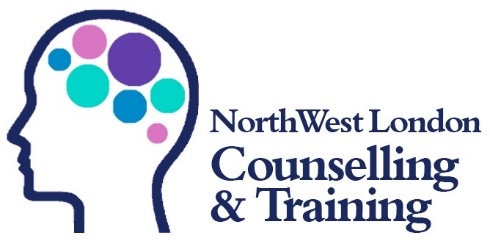 Information sheet for Certificate in Counselling Skills (CSKL2) Fast Track What are the course dates?The course is one day a week, teaching on either a Tuesday, Wednesday, Thursday, or Saturday. There are two half-term breaks during the courses. The Tuesday runs from 20/09/2022 and ends 07/02/2023The Thursday runs from 22/09/22 and ends 09/02/2023The Saturday runs from 24/09/22 and ends 11/02/2023Where does the course happen?We meet 10:30-16:30 in OduDua Housing Association, 83 Kingsgate Road, NW6. Venue may be subject to change according to student requirements and Covid19 – you would be informed before the course begins if this was the case – all of our teaching venues are within the NW6 area. How do I apply?You need to fill in a short application form and send it back to us, if we have any questions, we’ll will get in touch as soon as possible. You will hear back from us about your place, within 3 days.If we are offering you a place, you will need to make a deposit of 20% of the course fee* to secure that place. Or you can pay in full at this point.How much is it?The cost of the course is £750, this includes CPCAB registration fee of £169.Can I get a discount or reduced fee?We do have a small number of bursaries available for those on low incomes and you can email Kirsten on admin@nwlct.london for more details. Selected courses may be eligible for student loans funding – please enquire for details. Please note that NWLCT is an independent training provider and does not have the benefit of any government subsidy or student loans for course fees. Can I pay in instalments?Yes! Once you have paid your deposit, we will send you a monthly invoice on the 1st of every month of your course. If you would like to pay for the course upfront, please let Kirsten know and she will send an invoice for the whole course fee. How do I pay?We take payments by bank transfer. You will be sent an invoice via email. Please email Kirsten on admin@nwlct.london if you require more information on this. What is the course about?This course is about the skills counsellors use and how you can use them in your working/ daily life to provide other people with a safe, encouraging listening space. We touch upon all the basic skills you would need.It won’t qualify you as a counsellor but it will give you a good idea about what counselling work involves and help you to decide if you want to go ahead and do the full training. On the course, you will learn:Listening skills	Blocks to listening	Limits of your ability as helpers	Boundaries & confidentialityPhysical environment	Responding skillsQuestions	FeedbackCore conditions	Working with differenceStages of relationships	Self awarenessSelf-review and action planning	EndingsAre there specific requirements for joining?You don’t have to have done any prior counselling courses, you do need level 2 English written and spoken skills. If you haven’t been in formal learning for a while, don’t worry, the tutors will support you as you ease back into a classroom environment.How am I going to be assessed?There are 2 parts to the qualification, Part 1 is the external assessment which we sit towards the end of the course, we will do lots of practice and sit a mock assessment to give you an example of what to expect. Part 2 is the Portfolio of evidence that you will gather. You will work towards:12 Learning logs. 4 Feedbacks from peers in your skills practice.2 Feedbacks from tutor in your skills practice.3 Your review of self – how do you think you are doing? 2 Assignments.How do I find out if I can get some support for my learning?When we receive your application form, one of our tutors will review it and let us know if you are accepted onto the course. If you have marked down that you might need extra support, that tutor will get in contact with you to talk through what we can do to help your learning.When I've finished, what course can I do next?You can take the Certificate in Counselling Studies Level 3 (CSTL3) this course gives you in-depth knowledge of the legal and practical elements of counselling others. You will create an agency with your peers and carry out 3 week counselling contracts with clients, you will get supervision and support to enhance your learning.Any other questions?We understand that the counselling training landscape is complicated and often presents a significant barrier to entry for potential students. All of our tutors are qualified and accredited counsellors who have previously completed the CPCAB training program. One of our aims at NWLCT is to help those entering the field to understand the demands and pathway through their training – to assist with this we offer all students a phone call with one of our tutors so they can discuss your specific situation and needs. If you wish to book in a phone call then please send an email to admin@nwlct.london and Kirsten will be able to assist you. More details about us and our courses can be found on our website: www.nwlct.london.Dates:Tuesday20/09/2022   27/09/2022   04/10/2022   11/10/2022   18/10/202208/11/2022   15/11/2022   22/11/2022   29/11/2022   06/12/202210/01/2023   17/01/2023   24/01/2023   31/01/2023   07/02/2023Thursday22/09/2022   29/09/2022   06/10/2022    13/10/2022    20/10/202210/11/2022   17/11/2022   24/11/2022    01/12/2022    08/12/202212/01/2023   19/01/2023   26/01/2023    02/02/2023    09/02/2023Saturday24/09/2022   01/10/2022   08/10/2022    15/10/2022    22/10/202212/11/2022   19/11/2022   26/11/2022    03/12/2022    10/12/202214/01/2023   21/01/2023   28/01/2023    04/02/2023    11/02/2023*Non-refundable deposit to cover administration fees and awarding body registration in instance of non-continuation.